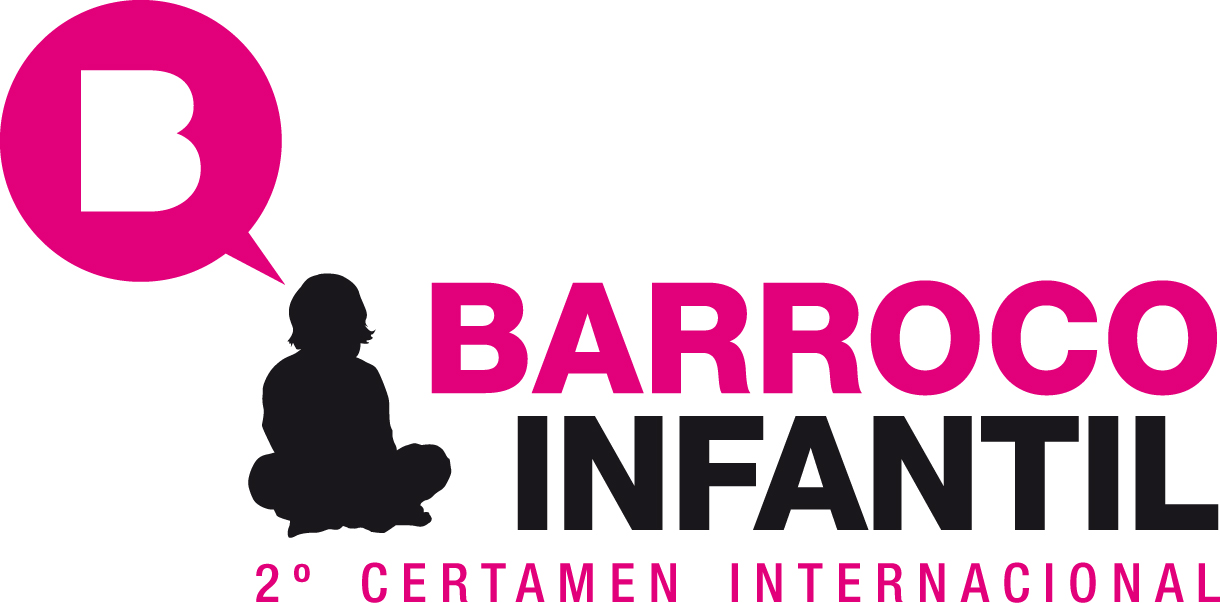 Formulario de Inscripción/Registration form Datos del Espectáculo/ Show informationTítulo completo del espectáculoShow’s complete title:Director/a Director:CategoríaCategory:Compañía			País			Comunidad Autónoma:  Company: 			Country:			Autonomous community AutorAuthor:Dramaturgia/Versión/AdaptaciónDramaturgy/Version/Adaptation:RepartoCast:Ficha artística /Técnica Technical/ Artistic SpecificationsAyudante de DirecciónFirst Assistant Director:Escenografía 
Stage Design: 
IluminaciónLighting:VestuarioCostume design: 
Música Music:  
VideoescenaVideo:  Asesor de verso 
Verse advisor:CoreografíaCoreography:Producción Production:OtrosSpecification moreContacto/ContactPersona de contactoContact Person:Teléfono					MóvilPhone number:					Mobile phone number: Correo electrónicoE-mail:Información Práctica/ Practical informationIdioma 					Sobretítulos		Sí		NoLanguage:					Surtitles 		Yes		NoDuración 		minutes		Intermedio		Sí		NoRunning Time :		minutes			Interval 			Yes		NoEstreno		Sí		No	Edad Recomendada Premiere:		Yes 		No	Age:Fecha de estrenoPremiere date:Lugar de estrenoPremiere venue/city:Ayudas concedidasFunds granted:Comunicación y Redes sociales/Communication and Social NetworksWebFacebookTwitterYoutubeOtras redes socialesOther social networks:Documentación entregada junto con la inscripción/Information submitted together with the registration formDossier de presentaciónInformative dossierCurrículo del Director/a de escenaDirector’s profesional resume (CV)Texto íntegro Complete textFotografíasPhotographsVídeoVideoApariciones en prensaPress appearancesFicha técnicaTechnical specificationsObservaciones sobre el espectáculoAdditional information about the showDocumentación de la Compañía anterior a esta propuesta escénica/Information about the cia’s experience previous to this proposalFecha de presentación/Date of submission